Муниципальное общеобразовательное учреждение «Магнитогорский городской многопрофильный лицей при Магнитогорском государственном техническом университете (МГТУ) им. Г.И. Носова»Методические рекомендации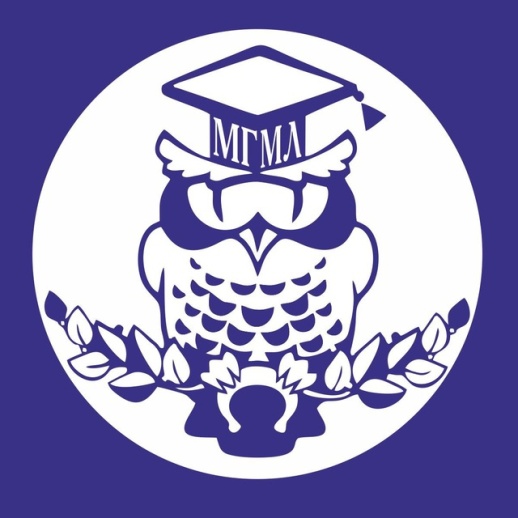 по разработкеи проведению квест – игры «Ф.М. Достоевский в жизни и творчестве»Разработчик: Ефремова Л.И. – педагог-библиотекарьМагнитогорск2022АннотацияВ методических рекомендациях представлена инновационная форма работы в школьной библиотеке, которая позволяет решать ряд задач: организации досуга молодежи, развития интеллектуальных и познавательных возможностей обучающихся, формирования навыка самостоятельного поиска необходимой информации, активизации интереса молодежи к творчеству русских писателей, сплочению коллектива.Квест это не просто игра, а заранее продуманное мероприятие, имеющее определенные цели и задачи. Чтобы интересно провести подобную игру, необходима предварительная подготовка как в теоретическом плане, так и в практическом. Только при таком комплексном подходе участие в квесте принесет удовольствие ее участникам.Рекомендации включают в себя положение, сценарий, задания квест-игры, критерии оценивания, маршрутные листы и карты. Методические рекомендации в помощь педагогам-библиотекарям школьных библиотек, педагогам-организаторам, учителям-предметникам гуманитарного цикла.ПОЛОЖЕНИЕо проведении библиотечного квеста«Ф.М. Достоевский в жизни и творчестве»1. Общие положения1.1. Настоящее положение определяет порядок организации и проведения в 2021-2022 учебном году библиотечного квеста для обучающихся 10-х классов.2. Краткое описание игры2.1. Квест (с англ. Quest — «поиск, поиск приключений») – пешая командная игра. Квест – это интерактивная игра, состоящая из разнообразных элементов, что позволяет адаптировать ее к различным условиям.2.2. Игра включает в себя движение команды по маршруту, на котором расположены игровые точки (станции).2.3. На каждой точке команде будут предложены задания различного характера.3. Основные цели и задачи квеста3.1. Цель квеста – развитие новых форм интеллектуального содержательного досуга молодежи, формирование у обучающихся поисково-исследовательских навыков.3.2. Основными задачами квеста являются:повысить мотивацию к познавательной деятельности;формировать навыки поиска необходимой информации;активизировать интерес молодежи к творчеству русских писателей;способствовать сплочению коллектива, развитию умений работать в группе.4. Организаторы квеста4.1. Общее руководство подготовкой, организацией и проведением квеста осуществляет организационный комитет (далее – Оргкомитет). Оргкомитет утверждает состав участников, время, место проведения.4.2. В оргкомитет входят педагоги-библиотекари, преподаватели гуманитарного цикла (состав определяется руководителем методического объединения).4.3. Для подведения итогов создается экспертное жюри в количестве 5 человек.5. Участники квеста5.1. К участию в библиотечном квесте приглашаются обучающиеся 10-х классов.5.2. Команда, состоит из 10-12 человек. 6. Сроки проведения квеста6.1. Срок проведения мероприятия определяется планом работы ОО. 7. Условия и порядок участия в квесте7.1. Команды разыгрывают по жребию номер своего маршрутного листа, а далее игра идет по круговому принципу. После жеребьёвки команда получает ориентир (в зашифрованном виде QR-код) – указатель на место, в котором находится следующая игровая точка (станция).7.2. Участники команды последовательно перемещаются по маршруту в соответствии со своей маршрутной картой, пропуск станций недопустим.7.3. Время нахождения на каждой станции до 10 минут. Каждая станция размещается в отдельной зоне (кабинете, помещении). На игровой точке команду встречает агент и предлагает выполнить задание.7.4. Обязательным условием участия является выполнение правил техники безопасности. Участники несут личную ответственность за свою безопасность и здоровье во время проведения квеста. Участие в квесте подразумевает полное согласие с данным положением.7.5. Квест организуется на следующих принципах:- Принцип честной игры, соблюдаемый всеми участниками квеста и подразумевающий, что игроки умышленно не помогают и не мешают соперникам.- Принцип самостоятельного разгадывания заданий каждой командой, который соблюдают игроки.7.6. Несоблюдение участниками квеста указанных принципов расценивается как несоблюдение Положения о квесте и влечет наложение на команду штрафа. Штраф измеряется в минутах, которые добавляются к итоговому времени прохождения квеста оштрафованной команды. Размер штрафа устанавливается оргкомитетом по своему усмотрению. Грубое и/или неоднократное нарушение указанных принципов может повлечь прекращение участия в квесте по решению Оргкомитета.8. Содержание и формы проведения8.1. Библиотечный квест проводится в 3 этапа и включает выполнение следующих заданий:Этап 1. Приветствие команд.После данного этапа команды получают индивидуальный маршрутный лист по станциям квеста (приложение 3) и маршрутную карту с QR-кодами.Этап 2. Прохождение маршрута по станциям (основной этап квест-игры) 1) Станция «Биографическая».2) Станция «Литературоведческая».3) Станция «Читательская».4) Станция «Стоп-кадр».5) Станция «Домашнее задание».Этап 3. Подведение итогов.Экспертное жюри определяет команду-победителя (критерии оценивания и лист оценивания см. Приложение 1, 2) и проводит процедуру награждения.8.2. Задания могут меняться (темы, количество, содержание) на усмотрение Оргкомитета, а также с учетом возрастных особенностей участников квеста.9. Награждение участников квеста9.1. По итогам квеста участники награждаются благодарностью, победители – грамотой.9.2. Результаты квест-игры публикуются на стенде в лицее, официальном сайте лицея.Приложение № 1Критерии оцениванияПриложение № 2Лист оценивания жюриПримечание: команда, показавшая лучшее время, получает 5 баллов дополнительно.Комментарии жюри:Приложение № 3Маршрутные листы командБиблиотечный квест «Ф.М. Достоевский в жизни и творчестве»Маршрутный лист № 1 команды «10__» класса ______________________Библиотечный квест «Ф.М. Достоевский в жизни и творчестве»Маршрутный лист № 2 команды «10____» класса ______________________Сценарий библиотечного квеста«Ф.М. Достоевский в жизни и творчестве»Ведущий 1.Включается ролик «Начало квеста» (Приложение №5).- Добрый день, дорогие друзья! Мы рады приветствовать вас на нашей квест-игре, посвященной юбилейной дате выдающегося русского писателя Федора Михайловича Достоевского.Ведущий 2.- А что такое квест? Квест – это увлекательная поисковая игра!Квест – это возможность проявить смекалку и логическое мышление, продемонстрировать свои таланты и получить море положительных эмоций.Ведущий 1. - Сегодня вам, дорогие участники, предстоит найти практическое применение своей начитанности и доказать, что молодежь все-таки читает классику русской литературы.- Я хочу представить сегодняшнее экспертное жюри: Ведущий 2.- Правила квест-игры:Капитаны команд разыгрывают жребий - номер маршрутной карты, далее игра идет по круговому принципу. Участники команды перемещаются по маршруту, указанному на карте. На игровой точке (станции) команду встречает агент и предлагает выполнить задание, после выполнения которого или по истечении времени, команда считывает с помощью мобильного устройства следующий QR–код и движется на следующую игровую точку. Время игры на каждой станции до 10 минут. Команда, пришедшая на финиш первой, получает дополнительно 5 баллов. Последний этап «Домашнее задание» показывается в присутствии команды соперников.Ведущий 1. - Победителем квест-игры становится команда, которая пройдет всю игру максимально быстро, выполнит все предложенные задания. После того как все команды соберутся на финише, организаторы и экспертное жюри квест-игры подводят итоги и определяют команду победителей. Команда, уложившаяся в отведенное время и давшая большее количество правильных ответов, становится победителем квеста. Ведущий 2. - А теперь преступим к игре, которая начинается с приветствия команд. Команды представляют эмблему и девиз (Макс. – 5 баллов).Далее разыгрывается жребий, командам выдаются маршрутные листы и маршрутные карты;  дается старт игры.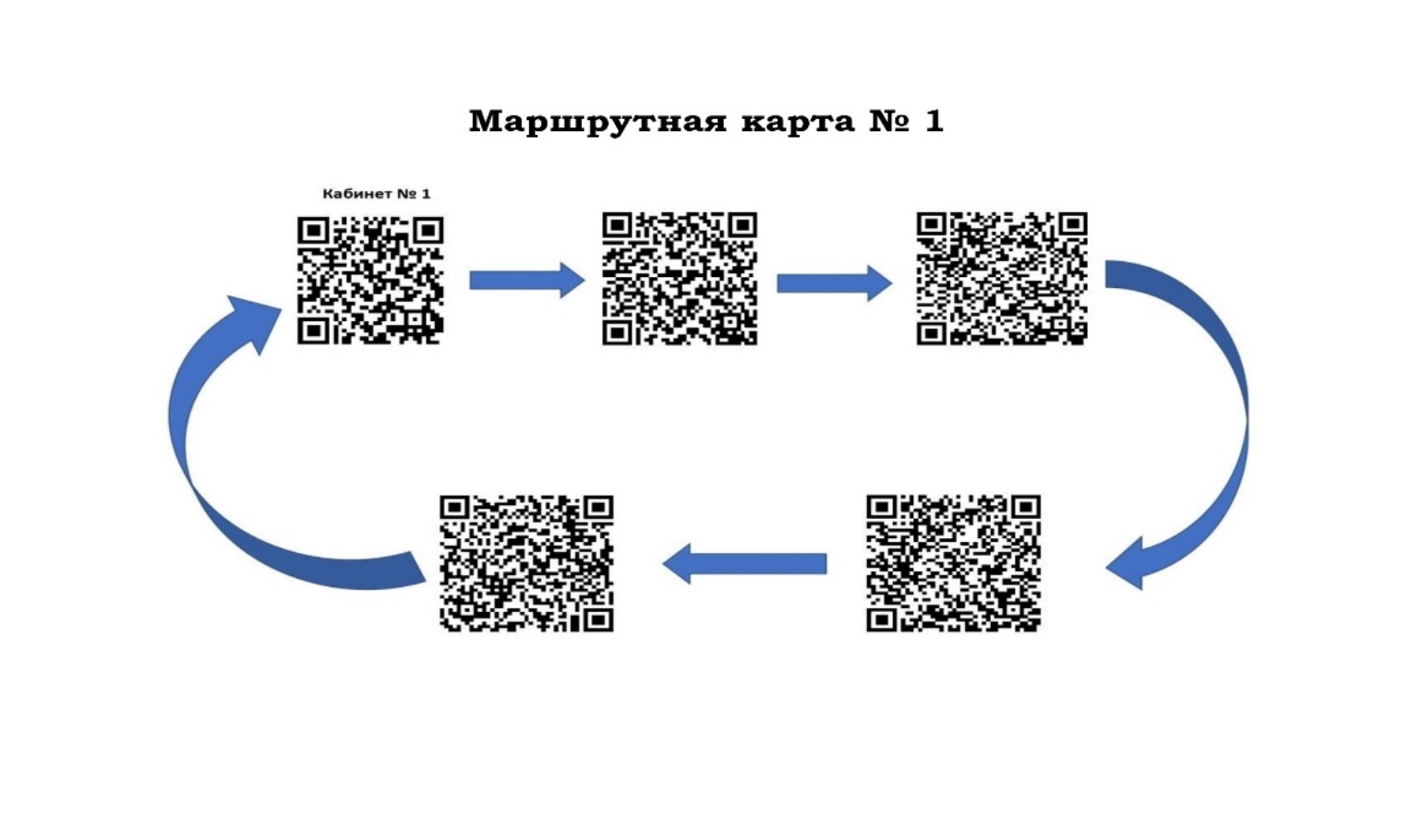 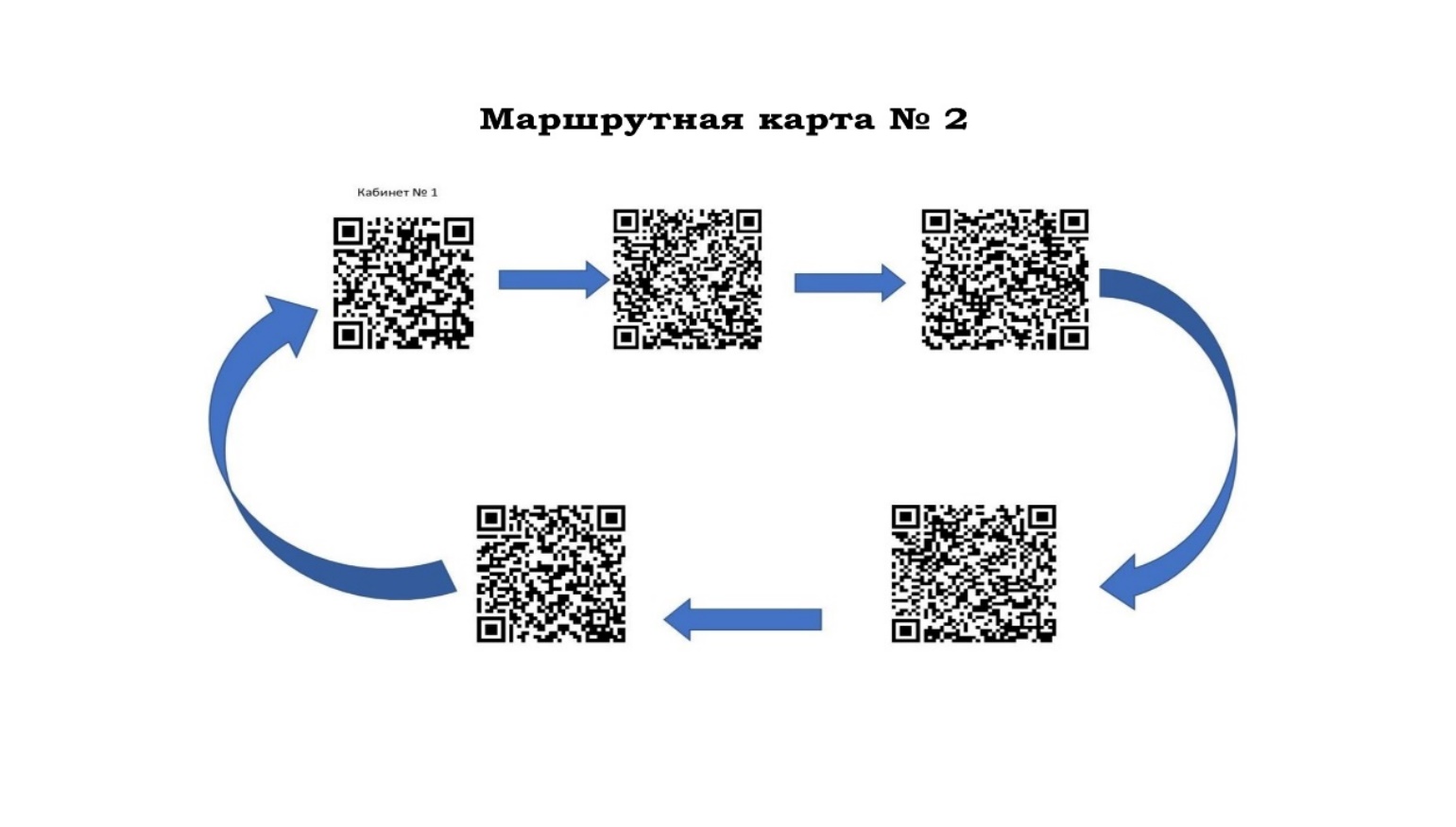 Станция 1. «Биографическая»«Мы спрашиваем – вы отвечаете. Блиц-опрос»Команде необходимо пройти блиц-опрос по биографии писателя (за каждый правильный ответ - 1 балл).Когда родился Ф.М. Достоевский? Ответ: 11 ноября 1821 годаКак звали старшего брата Федора Михайловича?Ответ: МихаилПрозвище Федора Достоевского в детстве?Ответ: Огонь.Назовите первое опубликованное произведение Ф.М. Достоевского.Ответ: Роман "Бедный люди" опубликован в начале 1846 года. Автору - 24 года).Сколько лет  и где Федор Достоевский отбывал каторгу?Ответ: 4 года, Омский острогПервым серьёзным произведением Достоевского, написанным им вскоре после возвращения с каторги и военной службы, был роман…Ответ: «Записки из Мертвого дома»Какой роман был написан Достоевским за 28 дней?Ответ: «Игрок»Герой романа «Преступление и наказание» Родион Раскольников получает от матери письмо «в два лота». Что имел в виду писатель? Что такое «лот» во времена Достоевского?Ответ: Лот — единица измерения массы и веса в России, применявшаяся до введения метрической системы, равная 1/32 фунта или 12,8 граммам. Вес письма - 25,6 г.Москву называют городом на семи холмах. Она действительно располагается на возвышенностях. Откуда Достоевский любовался видами Москвы со своей женой, Анной Григорьевной Достоевской, показывая ей, уроженке Петербурга, свой родной город?Ответ: Воробьевы горыНа открытие какого памятника Ф. М. Достоевского пригласили произнести речь?Ответ: памятник Пушкину.Станция 2. «Литературоведческая» «Кроссворд хорош уже тем, что тут решение всегда существует»Команды разгадывают кроссворд (за каждый правильный ответ – 1 балл).Станция 3. «Читательская»Команды по иллюстрациям определяют главных персонажей произведений(за каждый правильный ответ – 1 балл).«Бедные люди»«Белые ночи»«Преступление и наказание»«Идиот»«Братья Карамазовы»Станция 4. «Стоп-кадр»«Фотография – это правда, а кино – это правда 24 кадра в секунду»Задание выполняется на интерактивном комплексе (Приложение №4)На данной станции команда на киноленте выбирает номер кадра, по кадру из фильма определяет произведение. Если команда выбрала кнопку неправильно, она исчезает, если правильно – надпись становится красной. Всего команда выбирает 5 кадров (за каждый угаданный кадр – 1 балл).Станция 5. Домашнее заданиеКоманды представляют творческую домашнюю работу – «Презентация одной книги». В презентации должно быть не менее 10 слайдов, на которых размещается информация: дата написания произведения, история, персонажи, главная идея произведения и т.д., на последнем слайде размещается название произведения. Команда соперников должна угадать название произведения и только после этого открывается последний слайд с названием произведения. Работа должна быть выполнена в программе Microsoft PowerPoint (соответствие требованиям – 5 баллов, оригинальность – 5 баллов).Этап 3. Подведение итогов Запускается ролик «Финал квеста» (Приложение №6), экспертное жюри удаляется для подведения итога.Ведущий 1. - Дорогие друзья, наша игра подошла к концу. Мы надеемся, что время, проведенное с нами, не прошло зря. А позволило Вам активно провести время и дополнить свои знания новой информацией. А теперь я предоставляю слово экспертному жюри.Жюри оглашает команду-победителя. Процедура награждения.Ведущий 2. - Я благодарю классных руководителей и экспертное жюри за помощь в организации и проведении мероприятия. До новых встреч в библиотеке!Список литературы:Мещеряков В.П. «Дела давно минувших дней…» : Историко-бытовой комментарий к произведениям русской классики XVIII – XIX веков / В.П. Мещеряков, М.Н. Сербул. – М.: Дрофа, 2003. – 384 с. – С. 229-299.Мудрость тысячелетий. Энциклопедия. – М.: ОЛМА-ПРЕСС, 2001. – Автор-сост. В. Балязин. – 848 с. – С. 568-572.Русские писатели. XIX век : Биографии. Большой учебный справочник для школьников и поступающих в вузы. / А.Н. Архангельский, Э.Л. Безносов, В.А. Воропаев и др. – М.: Дрофа, 2000. – 464 с. – С. 372-425.100 великих писателей. / Г.В. Иванов, Л.С. Калюжная. – М.: Вече, 2000. – 592 с. – С. 292-299. - (Сто великих).Юрьева О.Ю. Достоевский в школе : книга для учителя / О.Ю. Юрьева. – М.: Дрофа, 2007. – 319 с. – (Писатель школе).Энциклопедия мировой литературы / под ред. С.В. Стахорского. – М.: Вагриус, 2001. – 656 с.Якушин Н.И. Ф.М. Достоевский в жизни и творчестве : Учебное пособие для школ, гимназий, лицеев и колледжей. – М.: ООО «ТИД «Русское слово – РС», 2006. – 128 с. – (В помощь школе).№ п/пКритерииКол-во баллов (макс.)1Приветствие команд.Эмблема – 3 балла (оригинальность, обоснованность, художественное оформление)Девиз – 2 балла (лаконичность, креативность, артистичность)5 баллов2Станция 1. «Биографическая»Блиц-опрос. За каждый правильный ответ - 1 балл.10 баллов3Станция 2. «Литературоведческая»Кроссворд. За каждый правильный ответ – 1 балл.10 баллов4Станция 3. «Читательская»За каждый правильный ответ – 1 балл.5 баллов5Станция 4. «Стоп-кадр»За каждый угаданный кадр – 1 балл.5 баллов6Станция 5. Домашнее задание«Презентация одной книги»Соответствие требованиям – 5 балловОригинальность – 5 баллов10 балловИТОГО:45СтанцияКоманда № 1Команда № 2ПриветствиеСтанция «Биографическая»Станция «Литературоведческая»Станция «Читательская»Станция «Стоп-кадр»«Презентация одной книги»ИТОГО:СтанцияБаллыПодписьПримечаниеПриветствие (каб. 1)Станция «Биографическая»Станция «Читательская»Станция «Литературоведческая»Станция «Стоп-кадр»«Презентация одной книги»(каб. 1)ИТОГО:СтанцияБаллыПодписьПримечаниеПриветствие (каб. 1)Станция «Литературоведческая»Станция «Стоп-кадр»Станция «Читательская»Станция «Биографическая»«Презентация одной книги»каб. 1ИТОГО:1В каком из романов Фёдора Достоевского ключевой темой стала страсть главного героя к азартной игре?2Вспомните фамилию главного героя романа Фёдора Михайловича Достоевского "Преступление и наказание"3Героем какого знаменитого романа Достоевского является Князь Мышкин, который несет людям проповедь сострадания, прощения, милосердия и братства?4Продолжите название романа, в котором Ф. Достоевский с необыкновенным трагизмом и проникновенностью описывает людей, чьи романтические представления о жизни никак не соответствуют реальной действительности - "Униженные и …".5В каком революционном кружке состоял Достоевский и участников которого описал в романе "Бесы"?6Какой город был описан в романе "Преступление и наказание"?7Как назывался журнал, который издавал Достоевский вместе со старшим братом Михаилом в 1861 — 1863 годах?8Вспомните фамилию братьев - героев одного из самых известных романов Достоевского, который стал последним, подытожив все творчество писателя?9Имя главной героини романа "Белые ночи"10Роман Достоевского4.о5.спк6.петербурго9.т2.рн1.р7.рбаиавалсгшрсет10.преступлениеинаказаниеовмоннксялыькьек8.карамазовынагиок3.идиотв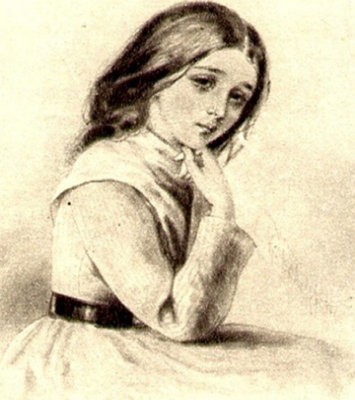 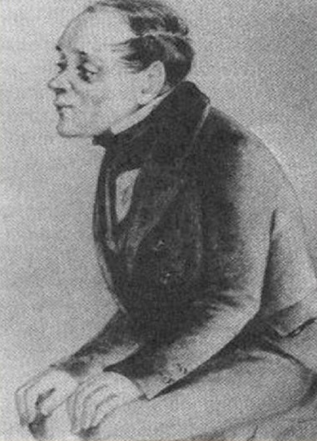 Варенька ДоброселоваМакар Девушкин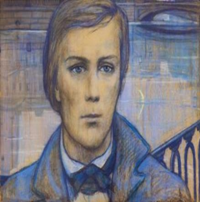 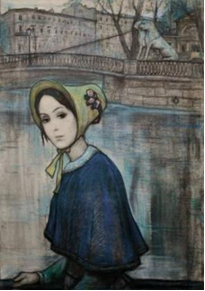 МечтательНастенька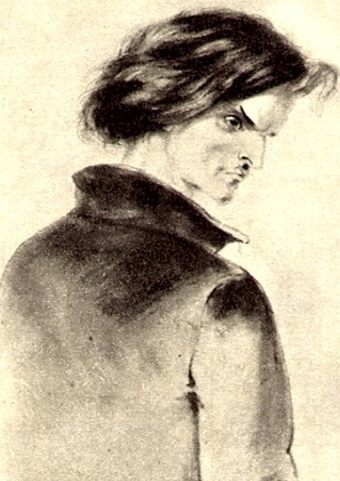 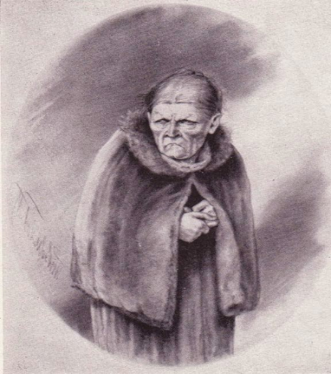 Родион Раскольниковстаруха-процентщица Алена Ивановна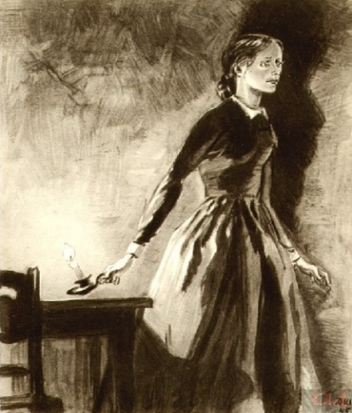 Соня Мармеладова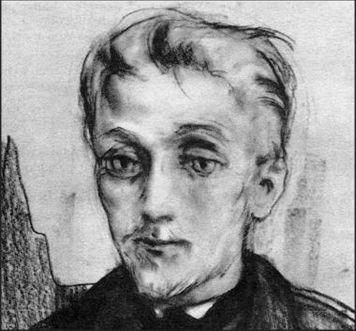 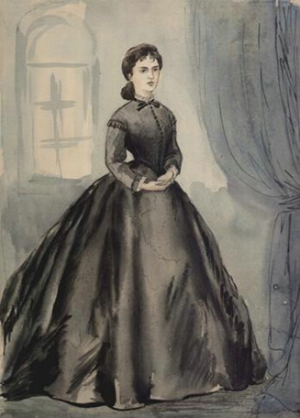 князь МышкинАглая Епанчина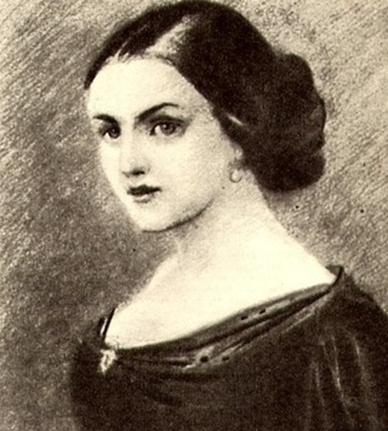 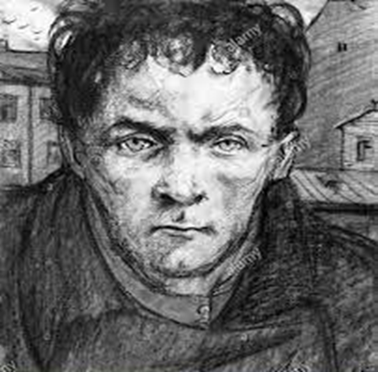 Настасья Филипповна БарашковаПорфен Семенович Рогожин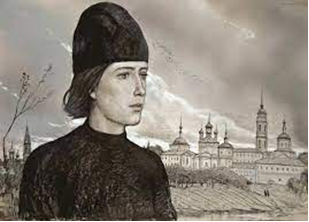 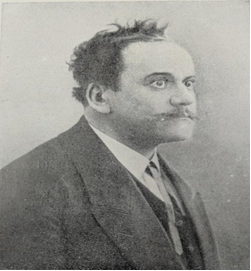 Алеша КарамазовДмитрий Карамазов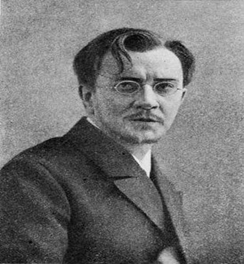 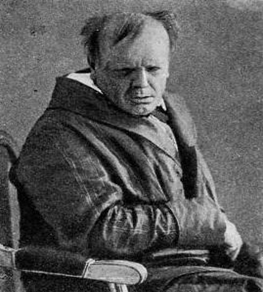 Иван КарамазовФедор Павлович Карамазов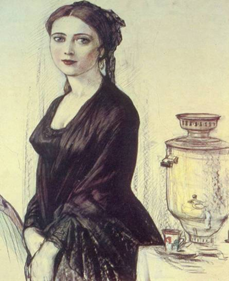 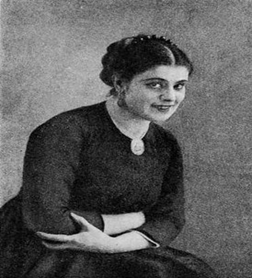 Катерина Ивановна ВерховцеваГрушенька Светлова